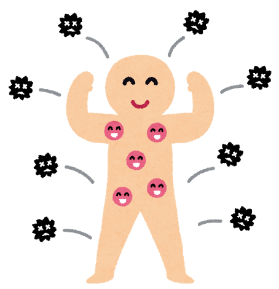 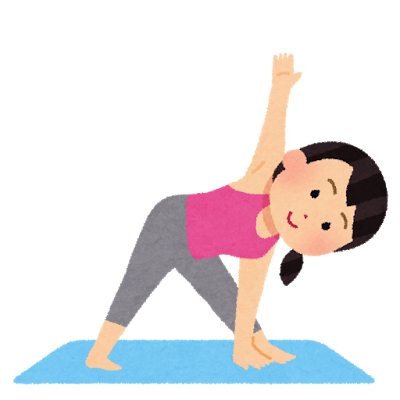 【場　　所】山県市岩佐１１７７－１　　美山老人福祉センター　２階会議室【定　　員】毎回２０～３０名程度（先着順とさせていただきます）　【参 加 費】無料【応募方法】下記申込書を本会窓口へご提出ください（電話での申し込みも可）５月20日午後５時30分必着【お問い合わせ】　山県市社会福祉協議会　（電話）0581-52-3010　（FAX）0581-52-2941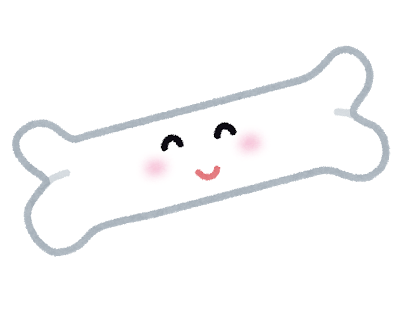 氏名性別男　・　女年齢　　　　　歳住所連絡先希望日6/2　・　6/9　・　6/16　・　6/23　・　6/30